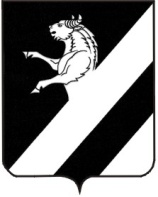 КРАСНОЯРСКИЙ КРАЙАЧИНСКИЙ РАЙОНАДМИНИСТРАЦИЯ ПРИЧУЛЫМСКОГО СЕЛЬСОВЕТАПОСТАНОВЛЕНИЕ05.08.2019		                              п. Причулымский 	                                 №058-ПОб утверждении Положения  об организации и осуществлении  первичного воинского учёта  граждан на территории Причулымского сельсоветаВо исполнение федеральных законов Российской Федерации: от 31.05.1996 №61-ФЗ «Об обороне», от 28.03.1998 №53-ФЗ «О воинской обязанности и военной службе», от 26.02.1997 №31-ФЗ «О мобилизационной подготовке и мобилизации в Российской Федерации», от 06.10.2003 № 131-ФЗ «Об общих принципах организации местного самоуправления в Российской Федерации», постановления Правительства Российской Федерации от 27.11.2006 № 719 «Об утверждении Положения о воинском учете», Методических рекомендаций по осуществлению первичного воинского учета в органах местного самоуправления  ГШ ВС РФ 2017,  руководствуясь статьями 14, 17, 33 Устава Причулымского сельсовета Ачинского района Красноярского края, ПОСТАНОВЛЯЮ:1. Утвердить Положение об организации и осуществлении первичного воинского учета на территории  Причулымского сельсовета (приложение № 1). 2. Утвердить функциональные обязанности инспектора по учету и бронированию военнообязанных (приложение № 2).3. Обязанности по ведению первичного воинского учета на территории  Причулымского сельсовета возложить на инспектора по учёту и бронированию военнообязанных.4. При временном отсутствии инспектора обязанности по ведению первичного воинского учёта возложить на заместителя Главы Причулымского сельсовета.5. Контроль за исполнением настоящего постановления оставляю за собой.6. Постановление вступает в силу после его официального  опубликования  в информационном листке «Причулымский вестник» и подлежит размещению в сети Интернет на официальном сайте администрации Причулымского сельсовета и сельского Совета депутатов Ачинского района Красноярского края по адресу: http://adm-prichulim.gbu.su/.Глава Причулымского сельсовета                                                                    Т.И.Осипова Филиппова Наталья Андреевна8(39151) 91-2-39С Постановлением ознакомлены:Абрамова Оксана СергеевнаФилиппова Наталья Андреевна      Приложение 1 к постановлению администрации Причулымского сельсовета от 05.08.2019 № 058-П                                                                                      ПОЛОЖЕНИЕоб организации и осуществлении первичного воинского учета граждан на территории Причулымского сельсоветаI. Общие положения1.1. Полномочия по первичному воинскому учету на территории Причулымского сельсовета возложены на администрацию Причулымского сельсовета (пункт 2 статьи 8 Федерального закона от 28.03.1998 № 53-ФЗ                «О воинской обязанности и военной службе»);1.2. Работа по первичному воинскому учету организуется в соответствии с:- Конституцией Российской Федерации;- Федеральным законом от 31.05.1995 № 61-ФЗ «Об обороне»;- Федеральным законом от 26.02.1997 № 31-ФЗ «О мобилизационной подготовке и мобилизации в Российской Федерации»;- Федеральным законом от 28.03.1998 № 53-ФЗ «О воинской обязанности и военной службе»;- Федеральным законом от 27.07.2006 № 152-ФЗ «О персональных данных»;- Постановлением Правительства РФ от 27.11.2006 № 719                       «Об утверждении Положения о воинском учете»;-  Постановлением Правительства РФ от 29.04.2006 № 258 «О субвенциях на осуществление полномочий по первичному воинскому учету на территориях, где отсутствуют военные комиссариаты»;- Приказом Минфина РФ от 03.07.2006 № 90-н «Об утверждении формы квартальной отчетности о расходовании субвенций на осуществление полномочий по первичному воинскому учету на территориях, где отсутствуют военные комиссариаты»;          - Приказом Министра обороны РФ от 03.07.2014 № 495 «Об утверждении Инструкции по обеспечению функционирования системы воинского учета граждан Российской Федерации и порядка проведения смотров – конкурсов на лучшую организацию осуществления воинского учета»;- Методическими рекомендациями ГШ ВС РФ от 2006 года «Финансово – экономическое обоснование объема средств по предоставлению субвенции бюджетом на осуществление полномочий по первичному воинскому учету на территориях, где отсутствуют военные комиссариаты»;- Методическими рекомендациями ГШ ВС РФ от 11.07.2017 по ведению первичного воинского учета в органах местного самоуправления;- Методическими рекомендации ГШ ВС от 11.07.2017 по ведению воинского учета в организациях;- другими нормативно – правовыми документами по ведению воинского  (первичного) воинского учета, в том числе МО РФ;- настоящим Положением об организации и осуществлении первичного воинского учета граждан на территории Причулымского сельсовета (далее - Положение).1.3. Положение об организации и осуществлении первичного воинского учета граждан на территории Причулымского сельсовета утверждается Главой Причулымского  сельсовета.II. Основные задачи2.1. Основными задачами первичного воинского учета  являются:  - обеспечение исполнения гражданами воинской обязанности, установленной федеральными законами: «Об обороне», «О воинской обязанности и военной службе», «О мобилизационной подготовке и мобилизации в Российской Федерации»;- документальное оформление сведений воинского учёта о гражданах, состоящих на воинском учёте;- анализ количественного состава и качественного состояния призывных мобилизационных людских ресурсов для эффективного использования в интересах обеспечения обороны страны и безопасности государства; - проведение плановой работы по подготовке необходимого количества военно-обученных граждан, пребывающих в запасе, для обеспечения мероприятий по переводу Вооруженных Сил Российской Федерации, других войск, воинских формирований и органов с мирного на военное время в период мобилизации и поддержания их укомплектованности на требуемом уровне в военное время.III. Функции3.1. Осуществлять первичный воинский  учёт граждан, пребывающих в запасе и граждан, подлежащих призыву на военную службу, проживающих или пребывающих (на срок более трех месяцев), граждан, не имеющих регистрации по месту жительства и месту пребывания, а также граждан, прибывших на место пребывания на срок более трех месяцев и не имеющих регистрации по месту пребывания на территории Причулымского сельсовета; 3.2. Обеспечивать выполнение обязанностей, возложенных на администрацию Причулымского сельсовета, в повседневной деятельности по первичному воинскому учёту граждан, пребывающих в запасе, из числа работающих в организациях, зарегистрированных и осуществляющих свою деятельность на территории  Причулымского сельсовета; 3.3. Осуществлять сбор, хранение и обработку сведений, содержащихся в документах первичного воинского учета, в порядке, установленном законодательством Российской Федерации в области персональных данных и Положением о воинском учете. Состав сведений, содержащихся в документах первичного воинского учета, учитывается в соответствии с приложением №1 к Положению. Форма учета сведений, содержащихся в документах первичного воинского учета призывников, осуществляется в соответствии  с приложением №2 к Положению. Форма учета сведений, содержащихся в документах первичного воинского учета прапорщиков, мичманов, сержантов, старшин, солдат и матросов запаса, осуществляется в соответствии  с приложением №3 к Положению. Форма учета сведений, содержащихся в документах первичного воинского учета офицеров запаса, осуществляется в соответствии с приложением №4 к Положению;3.4. Поддерживать сведения, содержащиеся в документах первичного воинского учета, в актуальном состоянии и обеспечивать поддержание в актуальном состоянии сведений, содержащихся в документах воинского учета. При этом информация об изменении сведений, содержащихся в документах воинского учета, должна направляться в военные комиссариаты в двухнедельный срок со дня его получения по форме согласно приложению № 5 к Положению;3.5. Направлять  в двухнедельный срок  по запросам военных комиссариатов необходимые для занесения документы воинского учета сведения о гражданах, поступающих на воинский учет, состоящих на воинском учете, а также не состоящих, но  обязанных состоять на воинском учете;3.6. Организовывать и обеспечивать постановку на воинский учет, снятие с воинского учета и внесение изменений в документы воинского учета граждан, обязанных состоять на воинском учете, при их переезде на новое место жительства и (или) места пребывания, в том числе не подтвержденные регистрацией по месту жительства и (или) месту пребывания либо выезде из Российской Федерации на срок более шести месяцев или въезде в Российскую Федерацию; 	3.7. Осуществлять сбор информации о прохождении гражданами медицинского обследования при первоначальной постановке на воинский учет, призыве или поступлении на военную службу по контракту,  поступлении в  мобилизационный людской резерв,  поступлении в  военные профессиональные образовательные организации и военные образовательные организации высшего образования,  призыве на военные сборы, медицинского освидетельствования  ранее признанных ограниченно годными к военной службе по состоянию здоровья;3.8. Представлять в военный комиссариат города Ачинск, Ачинского и Большеулуйского районов Красноярского края ежегодно до 1 октября списки  граждан мужского пола, достигших возраста 15 лет, и граждан мужского пола, достигших возраста 16 лет, а до 1 ноября - списков  граждан мужского пола, подлежащих первоначальной постановке на воинский учёт в следующем году, по форме согласно приложению № 6 к Положению; 3.9. Организовывать и обеспечивать своевременное оповещение граждан о вызовах (повестках) военных комиссариатов; 3.10. Вести прием граждан по вопросам воинского учета. Прием граждан по вопросам воинского учета осуществляется инспектором по учету и бронированию военнообязанных в администрации Причулымского сельсовета Ачинского района  в рабочие дни  с 830 часов до  1200 часов, по адресу: Красноярский край, Ачинский район, пос.Причулымский, ул. Просвещения,  д.20;  3.11. Выявлять совместно с межмуниципальным отделом МВД России «Ачинский» и отделом по вопросам миграции МО МВД России «Ачинский»,  граждан, проживающих или пребывающих (на срок более трех месяцев) на территории Причулымского сельсовета,  подлежащих постановке на воинский учет; 3.12. Сверять не реже одного раза в год документы первичного воинского учета, с документами воинского учета соответствующих военных комиссариатов и организаций; 3.13. Вести  учёт организаций независимо от организационно – правовых форм и форм собственности (далее - организаций), зарегистрированных и осуществляющих свою деятельность на территории Причулымского сельсовета,  контроль ведения в них  воинского учёта;3.14. Разъяснять должностным лицам организаций их обязанности по воинскому учёту, мобилизационной подготовке и мобилизации, установленных законодательством Российской Федерации, а так же  Положением о воинском учёте. Осуществлять контроль их исполнения, а также информировать об ответственности за неисполнение указанных обязанностей.IV. Права4.1. Для плановой и целенаправленной работы  по первичному воинскому учету администрация Причулымского сельсовета  имеет право: -  вносить предложения по запросу и получению в установленном порядке необходимых материалов и информации от федеральных органов государственной власти, органов исполнительной власти субъекта Российской Федерации, органов местного самоуправления, а также от учреждений и организаций независимо от организационно-правовых форм  и форм собственности,- запрашивать у организаций и граждан информацию, необходимую для занесения в документы воинского учета,- вызывать граждан по вопросам воинского учета  и оповещать граждан           о вызовах (повестках) военных комиссариатов,- определять порядок оповещения граждан о вызовах (повестках) военных комиссариатов,-  определять порядок приема граждан по вопросам воинского учета,- запрашивать у военных комиссариатов разъяснения по вопросам первичного воинского учета,- организовывать взаимодействие в установленном порядке и обеспечивать служебную переписку с федеральными органами исполнительной власти, органами исполнительной власти субъекта Российской Федерации, органами местного самоуправления, общественными объединениями, а также организациями по вопросам, отнесенным к компетенции первичного воинского учета,- проводить внутренние совещания по вопросам, отнесенным к компетенции первичного воинского учета,- выносить на рассмотрение Главы Причулымского сельсовета предложения по совершенствованию работы, связанные с функциями по первичному воинскому учету,- организовывать взаимодействие в установленном порядке и обеспечивать служебную переписку с военным комиссариатом города Ачинск, Ачинского и Большеулуйского районов Красноярского края, организациями по вопросам, отнесённым к функциям первичного  воинского  учета.V. Руководство5.1. Работу по первичному воинскому учету военнообязанных в Причулымском сельсовете ведет инспектор по учету и бронированию военнообязанных (далее – инспектор). Инспектор назначается на должность и освобождается от должности Главой Причулымского сельсовета по согласованию с военным комиссаром города  Ачинск, Ачинского  и Большеулуйского  районов Красноярского края;5.2. Инспектор находится в непосредственном подчинении Главы Причулымского сельсовета; 5.3. В случае отсутствия инспектора по учету и бронированию, его замещает заместитель Главы Причулымского сельсовета;5.4.  Организует и контролирует работу по первичному воинскому учету Глава Причулымского сельсовета. Приложение № 1 к Положению  об организации и осуществлении первичного воинского учета на территории Причулымского сельсоветаСостав сведений, содержащийся в документах первичного воинского учетафамилия, имя и отчество;дата рождения;место жительства и (или) место пребывания, в том числе не подтвержденные регистрацией по месту жительства и (или) месту пребывания;семейное положение;образование;место работы (учебы);годность к военной службе по состоянию здоровья;профессиональная пригодность к подготовке по военно-учетным специальностям и к военной службе на воинских должностях;основные антропометрические данные;прохождение военной службы или альтернативной гражданской службы;прохождение военных сборов;владение иностранными языками;наличие военно-учетных и гражданских специальностей;наличие спортивного разряда кандидата в мастера спорта, первого спортивного разряда или спортивного звания;возбуждение или прекращение в отношении гражданина уголовного дела;наличие судимости;признание гражданина не прошедшим военную службу по призыву, не имея на то законных оснований, в соответствии с заключением призывной комиссии;бронирование гражданина, пребывающего в запасе, за органом государственной власти, органом местного самоуправления или организацией на период мобилизации и в военное время;пребывание в мобилизационном людском резерве;наличие освобождения или отсрочки от призыва на военную службу с указанием соответствующего положения настоящего Федерального закона, на основании которого они предоставлены, а также даты заседания призывной комиссии, на котором было принято решение об освобождении от призыва на военную службу или о предоставлении отсрочки от призыва на военную службу, и номера протокола этого заседания.Приложение № 2 к Положению  об организации и осуществлении первичного воинского учета на территории Причулымского сельсоветаЛицевая сторонаК А Р Т Апервичного воинского учета призывника1. Фамилия _______________________________________________________2. Имя и отчество __________________________________________________3. Паспорт: серия ______ № _____________, когда выдан ________________,кем выдан ___________________________________________________________4. Удостоверение гражданина, подлежащего призыву на военную службу: серия _______ № ___________, дата выдачи ________________________I. Общие сведения:II. Результаты сверок данных с военным комиссариатом:Оборотная сторонаIII. Сведения о ближайших родственниках гражданина:IV. Решение комиссии по постановке граждан на воинский учет: ____________________ протокол № ___ от «___» ____________ 20___ г.V. Решение призывной комиссии:VI. Прием на воинский учет и снятие с воинского учета:________________________________________________________ «___» __________ 20___ г.                                    (подпись должностного лица,                                                             (дата заполнения)         ответственного за ведение первичного воинского учета)   Примечание:  порядок заполнения (ведения) карты первичного воинского учета призывника определен  приложением № 9 к методическим рекомендациям ГШ ВС РФ по осуществлению  первичного воинского учета в 2017г.Приложение № 3 к Положению  об организации и осуществлении первичного воинского учета на территории Причулымского сельсовета Лицевая сторонаОборотная сторонаПримечание:  порядок заполнения (ведения) карты первичного воинского учета призывника определен  приложением № 11 к методическим рекомендациям ГШ ВС РФ по осуществлению  первичного воинского учета в 2017г.Приложение № 4 к Положению  об организации и осуществлении первичного воинского учета на территории Причулымского сельсоветаЛицевая сторонаДата сверок _____________	      _________________		________________________________________		_______________________		__________________(с военным комиссариатом)	              (с карточками регистрации		   (с формой № Т-2)(прописки)Дата рождения ____________	     Личный номер ________	 Номер ВУС __________Место рождения _________________________________________________________________КАРТОЧКА ПЕРВИЧНОГО УЧЕТА________________________________________________________________________________(фамилия, имя, отчество)Вид воинского учета _______________________________________________________Группа учета ______________________________________________________________Воинское звание ___________________________________________________________Образование:а) гражданское _____________________________________________________________________________________________________________________________________________________________________________________________________________________________б) военное (военно-специальное) _____________________________________________________________________________________________________________________________________________________________________________________________________________Основная военно-учетная специальность ______________________________________________________________________________________________________________________Основная гражданская специальность _________________________________________________________________________________________________________________________Место работы, должность, номер служебного телефона __________________________________________________________________________________________________________________________________________________________________________________________Домашний адрес и номер телефона ___________________________________________________________________________________________________________________________________________________________________________________________________________Состав семьи (дата рождения несовершеннолетних детей) ________________________________________________________________________________________________________________________________________________________________________________________Категория годности к военной службе по состоянию здоровья ____________________________________________________________________________________________________________________________________________________________________________________Военный билет серии ____ № ____________ выдан «___» _______________ 20___ г. ________________________________________________________________________________Временное удостоверение, выданное взамен военного билета офицера запаса,
№ _____________ выдано «___» _______________ 20___ г. _____________________________________________________________________________________________________________Наличие первого спортивного разряда или спортивного звания ___________________________________________________________________________________________________О немедленной явке в _________________________________ с документами и вещами, указанными в мобилизационном предписании, мне объявлено в _______ ч ________ мин. «___» _______________ 20___ г.Подпись _________________________________Оборотная сторонаОтметка о постановке на воинский учет и снятии с воинского учета:_____________________________________________________________________________(подпись лица, ответственного за ведение первичного воинского учета)«___» _______________ 20___ г.Примечание:  порядок заполнения (ведения) карты первичного воинского учета призывника определен  приложением № 12 к методическим рекомендациям ГШ ВС РФ по осуществлению  первичного воинского учета в 2017г.Приложение № 5 к Положению  об организации и осуществлении первичного воинского учета на территории Причулымского сельсовета                                                              ТЕТРАДЬпо обмену информацией военного комиссариата _____________________________________________________________(наименование военного комиссариата муниципального образования (муниципальных образований)с _______________________________________________________________(наименование органа местного самоуправления)Примечания: 1. На каждый орган местного самоуправления заводятся две тетради.2. Тетради должны быть зарегистрированы, пронумерованы, прошнурованы, опечатаны и заверены подписью руководителя органа местного самоуправления (военного комиссара) Приложение № 6 к Положению  об организации и осуществлении первичного воинского учета на территории Причулымского сельсовета                                                              Угловой штамп                                                                                                                    Военному комиссаруорганизации                                                                                                                         ________________________________(образовательной организации)                                                                                         ________________________________                                                                                                                                         (наименование военного комиссариата)СПИСОКграждан мужского пола 15- и 16-летнего возраста(граждан мужского пола,  подлежащих  первоначальной постановке на воинский учет в следующем году)________________________________________________________(наименование организации, образовательной организации)Адрес организации:_________________________________________________Ответственный за ВУР:______________    ________         __________________                                            (должность)                       (телефон)                 (инициалы имени, фамилия)По состоянию на 01 сентября 20____г.Руководитель организации (образовательной организации)__________________             _______________       ______________________            (должность)                                        (телефон)                                (инициалы имени, фамилия)М.П.Примечания: 1. Списки граждан мужского пола 15- и 16-летнего возраста составляются в алфавитном порядке, заверяются печатью организации (образовательной организации) и представляются в военные комиссариаты по месту жительства (месту пребывания) граждан ежегодно, в срок до 15 сентября. На работающих граждан списки составляются на основании личных карточек работников (форма № Т-2).2. Списки граждан мужского пола, подлежащих первоначальной постановке на воинский учет в следующем году, составляются в аналогичном порядке и представляются в военные комиссариаты по месту жительства (месту пребывания) граждан ежегодно, в срок до 1 ноября.Приложение  № 2 к постановлению администрации Причулымского сельсовета от 05.08.2019 № 058-ПФУНКЦИОНАЛЬНЫЕ ОБЯЗАННОСТИинспектора по учету и бронированию военнообязанных I. Общие положения1. Осуществление первичного воинского учета на территории Причулымского сельсовета возложено на освобожденного работника, осуществляющего первичный воинский учет – инспектора по учету и бронированию военнообязанных (далее - инспектор). Инспектор входит в состав работников администрации Причулымского сельсовета.2. Инспектор  подчинен непосредственно Главе Причулымского сельсовета.3. В своей деятельности инспектор руководствуется:- Конституцией Российской Федерации;-  Федеральным законом от 28.03.1998 № 53-ФЗ «О воинской  обязанности и военной службе»;- Федеральным законом  от 26.02.1997 № 31-ФЗ  «О мобилизационной подготовке и мобилизации в Российской Федерации»;- Федеральным законом  от 31.05.1995 № 61-ФЗ  «Об обороне»;- Федеральным законом от 27.07.2006 № 152-ФЗ «О персональных данных»;- Постановлением Правительства РФ от 27.11.2006 № 719 «Об утверждении Положения о воинском учете»;- Приказом Министра обороны РФ от 18.07.2014 № 495 «Об утверждении Инструкции по обеспечению функционирования системы воинского учета граждан РФ  и порядка проведения смотров-конкурсов на лучшую организацию осуществления воинского учета»; - Методическими рекомендациями ГШ ВС РФ от 11.07.2017 по осуществлению первичного воинского учета органах местного самоуправления;- Методическими рекомендациями ГШ ВС РФ от 11.07.2017 по ведению  воинского учета в организациях;- Распоряжениями, указами, обзорами, военного комиссара Красноярского края по осуществлению первичного воинского учета, а также контролю за целевым расходованием денежных средств, командующего войсками ЦВО; - Уставом Причулымского сельсовета;- Постановлениями и распоряжениями Главы Причулымского сельсовета;- Правилами внутреннего трудового распорядка администрации Причулымского сельсовета;- другими нормативно – правовыми документами по ведению воинского учета (первичного воинского учета), в том числе МО РФ;4. Инспектор  должен знать:- нормативные акты по ведению делопроизводства, утвержденные Главой Причулымского сельсовета,- правила эксплуатации компьютерной техники.5. На время отсутствия инспектора, осуществляющего первичный воинский учет, его обязанности исполняет заместитель Главы Причулымского сельсовета, который приобретает соответствующие права и несет ответственность за надлежащее исполнение возложенных на него обязанностей по осуществлению первичного воинского учета.II. Функциональные обязанности1. Осуществлять прием граждан по вопросам первичного воинского учета: производить постановку на воинский учет (снятие с воинского учета) граждан, которые прибывают на территорию Причулымского сельсовета (переезжают в другой район, город) на постоянное или временное пребывание (на срок свыше трех месяцев), граждан, не имеющих регистрации по месту жительства, месту пребывания, а так же граждан, прибывших на место пребывания на срок более трех месяцев и не имеющих регистрации по месту пребывания на территории Причулымского сельсовета, в соответствии с доверенностью, выданной военным комиссариатом г. Ачинск,  Ачинского и Большеулуйского районов Красноярского края;2. Вести первичный воинский учет граждан в порядке, установленном Положением о воинском учете и законодательством РФ в области персональных данных:- для призывников – по учетным карточкам призывников,- для прапорщиков, мичманов, старшин, сержантов, солдат и  матросов запаса по алфавитным  и учетным карточкам,- для офицеров запаса -  по карточкам первичного учета;3.  При постановке граждан на первичный воинский учет:- проверять наличие и подлинность военных билетов (справок взамен военных билетов, временных удостоверений, выданных взамен военных билетов), или удостоверений граждан, подлежащих призыву на военную службу, а также подлинность  записей в них, наличие мобилизационных предписаний (для военнообязанных при наличии в военных билетах отметок об их вручении), отметок в документах воинского учета о снятии граждан с воинского учета по прежнему месту жительства, отметок в паспортах граждан Российской Федерации об их отношении к воинской обязанности, жетонов с личными номерами вооруженных сил Российской Федерации (для военнообязанных запаса при наличии военных билетах отметок об их вручении) и персональных электронных карт,- соответствие военных билетов (справок взамен военных билетов, временных удостоверений, выданных взамен военных билетов) и удостоверений граждан, подлежащих призыву на военную службу, паспортным данным гражданина, наличие фотографии и ее идентичность владельцу, а во временных удостоверениях, выданных взамен военных билетов, кроме того, и срок действия,- наличие отметок о снятии граждан с воинского учета по прежнему месту жительства и отметки о постановке офицеров запаса и граждан, подлежащих призыву на военную службу, на воинский учет в военном комиссариате по новому месту жительства,- в случаях отсутствия в военных билетах (справках взамен военных билетов, временных удостоверениях, выданных взамен военных билетов), удостоверениях граждан, подлежащих призыву на военную службу, и мобилизационных предписаниях отметки о постановке на воинский учет направляют офицеров запаса и граждан, подлежащих призыву на военную службу, в военный комиссариат по месту жительства (пребывания),- при обнаружении в военных билетах (справках взамен военных билетов, временных удостоверениях, выданных взамен военных билетов), удостоверениях граждан, подлежащих призыву на военную службу, и мобилизационных предписаниях, неоговоренных исправлений, неточностей и подделок, неполного количества листов сообщают об этом в военный комиссариат муниципального образования (муниципальных образований) для принятия соответствующих мер;4. При приеме от граждан военного билета (справки взамен военного билета, временного удостоверения, выданного взамен военного билета)
или удостоверения гражданина, подлежащего призыву на военную службу, выдают владельцу документа расписку (согласно приложению № 20
Методических рекомендаций ГШ ВС РФ от 2017 года);5. При постановке на воинский учет представлять в 2-х недельный срок в военный комиссариат г. Ачинск, Ачинского и Большеулуйского районов Красноярского края второй экземпляр алфавитной и учетной карточки на прапорщиков, мичманов, старшин, сержантов, солдат и матросов запаса, тетради по обмену информацией, с содержащимися в них сведениями на граждан, сменивших место жительства,  а так же граждан, прибывших с временными удостоверениями взамен военных билетов, с указанием фамилии, имени, отчества, места жительства и работы, должности этих граждан, наименования органа местного самоуправления, где они ранее состояли на воинском учете;6. При снятии граждан с первичного воинского учета: - делать отметку о снятии с воинского учета в военных билетах (справок взамен военных билетов, временных удостоверений, выданных взамен военных билетов) в соответствии с доверенностью, выданной военным комиссариатом г. Ачинск, Ачинского и Большеулуйского районов Красноярского края;- изымать мобилизационное предписание у граждан, убывающих за пределы района, в соответствии с доверенностью, выданной военным комиссариатом г. Ачинск, Ачинского и Большеулуйского районов Красноярского края;-  делать отметку об изъятии мобилизационного предписания в военном билете.7. Представлять в 2-х недельный срок в военный комиссариат г. Ачинск, Ачинского и Большеулуйского районов Красноярского края тетради по обмену информацией со сведениями о гражданах, снятых с воинского учета;8. Осуществлять сбор информации о прохождении гражданами медицинского обследования при первоначальной постановке на воинский учет, призыве или поступлении на военную службу по контракту, поступлении в мобилизационно людской резерв, поступлении в военные профессиональные образовательные организации и военные образовательные организации высшего образования, призыве на военные сборы, медицинского переосвидетельствования, ранее признанных ограниченно годными к военной службе по состоянию здоровья;9. Поддерживать сведения, содержащиеся в документах первичного воинского учета, в актуальном состоянии и обеспечивать поддержание в актуальном состоянии сведений, содержащихся в документах воинского учета. При этом информация об изменении сведений, содержащихся в документах воинского учета, должна направляться в военные комиссариаты в 2-х недельный срок со дня его получения;10. Выявлять совместно с межмуниципальным отделом МВД России «Ачинский», отделом по вопросам миграции МО МВД России «Ачинский» граждан, проживающих или пребывающих (на срок более трех месяцев)  на территории Причулымского сельсовета, подлежащих постановке на воинский учет;11. Запрашивать в статистических и налоговых органах перечень организаций, зарегистрированных и осуществляющих свою деятельность на территории Причулымского сельсовета;12. Вести учет организаций, учреждений, предприятий, независимо от организационно-правовых форм и форм собственности (далее - организации), зарегистрированных и осуществляющих свою деятельность на территории Причулымского сельсовета;13. Готовить проекты документов (распоряжения, положения, функциональные обязанности, планы работы по осуществлению первичного воинского учета, планы проведения сверок, проверок);14. Готовить и проводить занятия с должностными лицами организаций, занимающимися вопросами воинского учета, зарегистрированными и осуществляющими свою деятельность на территории Причулымского сельсовета (в том числе с участием представителей военного комиссариата г. Ачинск, Ачинского и Большеулуйского районов Красноярского края);15. Организовывать и проводить сверки первичного воинского учета Причулымского сельсовета и воинского учета организаций, зарегистрированных и осуществляющих свою деятельность на территории Причулымского сельсовета, с организациями, чей юридический адрес находится за пределами Причулымского сельсовета, а деятельность осуществляется на территории Причулымского сельсовета, в соответствии с разработанным планом;16. Организовывать и проводить проверки ведения воинского учета в организациях, зарегистрированных и осуществляющих свою деятельность на территории Причулымского сельсовета, в соответствии с разработанным планом. Составлять информационные письма по проведенным проверкам. Контролировать устранение недостатков;17. Разъяснять должностным лицам организаций, зарегистрированных и осуществляющих свою деятельность на территории Причулымского сельсовета, гражданам их обязанности по  воинскому учёту, мобилизационной подготовке и мобилизации, установленные законодательством Российской Федерации,  а так же  Положением о воинском учёте. Осуществлять контроль за их исполнением;18. Вести (заполнять) отчетную документацию о проводимой работе в организациях;19. Ежегодно сверять данные первичного воинского  учета, с данными воинского учета военных комиссариатов в соответствии с их планами;20. Ежегодно представлять в военный комиссариат г.Ачинск, Ачинского и Большеулуйского районов Красноярского края до 01 октября списки граждан мужского пола, достигших возраста 15 лет, и граждан, мужского пола, достигших возраста 16 лет, а до 01 ноября - списки граждан мужского пола, подлежащих первоначальной постановке на воинский учет в  следующем году;21. Обеспечивать своевременное оповещение граждан о вызовах (повестках) отделов военных комиссариатов. Контролировать прибытие граждан, в соответствии с их вызовами (повестками);22. Предоставлять отчеты и отчетность, в соответствии с планом работы по первичному воинскому учету (по запросу военного комиссариата г. Ачинск, Ачинского и Большеулуйского районов Красноярского края);23. Докладывать Главе Причулымского сельсовета об итогах проведенных работ – по их исполнению, в случае срыва (угрозы срыва) запланированных мероприятий – немедленно.III. ПраваИнспектор  имеет право: 1. Знакомиться с проектами решений руководства по вопросам его деятельности;2. Вносить предложения по запросу и получению в установленном порядке необходимых материалов и информации от федеральных органов государственной власти, органов исполнительной власти субъекта Российской Федерации, органов местного самоуправления, а также от учреждений и организаций независимо от организационно-правовых форм  и форм собственности;3. Вызывать граждан по вопросам воинского учета и оповещать граждан о вызовах (повестках) военных комиссариатов;4. Запрашивать у организаций и граждан информацию, необходимую для занесения в документы воинского учета;5. Запрашивать и получать от Главы Причулымского сельсовета,  специалистов аналитические материалы, предложения по сводным планам мероприятий и информацию об их выполнении, а так же другие материалы, необходимые для эффективного выполнения возложенных задач по первичному воинскому учету.6. Запрашивать у военных комиссариатов разъяснения по вопросам первичного воинского учета;7. Организовывать взаимодействие в установленном порядке и обеспечивать служебную переписку с военным комиссариатом г. Ачинск, Ачинского и Большеулуйского районов Красноярского края, организациями по вопросам, отнесённым к компетенции первичного воинского учета;8. На обеспечение организационно-технических условий, необходимых для исполнения функциональных обязанностей.IV. ОтветственностьИнспектор  несет ответственность за:- неисполнение (либо ненадлежащее исполнение) своих функциональных обязанностей; - несвоевременное внесение изменений в сведения, содержащиеся в документах первичного воинского учета;- несвоевременное представление сведений, содержащихся в документах первичного воинского учета в военные комиссариаты;- достоверность лично подготовленных документов, а также произведенных изменений в документах первичного воинского учета;- нарушение правил внутреннего трудового распорядка, правил противопожарной безопасности и техники безопасности, в соответствии с действующим законодательством.5. Год рожденияМесяц рожденияМесяц рожденияЧисло6. Место рождения6. Место рождения6. Место рождения7. Адрес места жительства (зарегистрирован) (номер телефона)7. Адрес места жительства (зарегистрирован) (номер телефона)7. Адрес места жительства (зарегистрирован) (номер телефона)8. Фактически проживает (номер телефона)8. Фактически проживает (номер телефона)8. Фактически проживает (номер телефона)9. Жилищный орган по месту регистрации9. Жилищный орган по месту регистрации9. Жилищный орган по месту регистрации10. Территориальный орган внутренних дел (отделение полиции)10. Территориальный орган внутренних дел (отделение полиции)10. Территориальный орган внутренних дел (отделение полиции)11. Семейное положение11. Семейное положение11. Семейное положение12. Место работы (учебы), номер цеха (факультета, группы), специальность (должность, номер курса, группы)12. Место работы (учебы), номер цеха (факультета, группы), специальность (должность, номер курса, группы)12. Место работы (учебы), номер цеха (факультета, группы), специальность (должность, номер курса, группы)13. Срок окончания учебы13. Срок окончания учебы13. Срок окончания учебы14. Образование14. Образование14. Образование15. Военно-учетная специальность (когда и где получил)15. Военно-учетная специальность (когда и где получил)15. Военно-учетная специальность (когда и где получил)16. Владение иностранными языками16. Владение иностранными языками16. Владение иностранными языками17. Судимость (когда, каким судом, по какой статье, на какой срок осужден, вид наказания)17. Судимость (когда, каким судом, по какой статье, на какой срок осужден, вид наказания)17. Судимость (когда, каким судом, по какой статье, на какой срок осужден, вид наказания)18. Дата снятия или погашения судимости18. Дата снятия или погашения судимости18. Дата снятия или погашения судимости19. Вид спорта, разряд19. Вид спорта, разряд19. Вид спорта, разрядДатаРезультат сверкиРодствоФамилия, имя, отчество(для матери, сестер и жены – девичья фамилия)Год и место рожденияДомашний адрес Место работы (трудоспособность), должностьА. Проживают совместно с призывником:А. Проживают совместно с призывником:А. Проживают совместно с призывником:А. Проживают совместно с призывником:А. Проживают совместно с призывником:Б. Проживают отдельно:Б. Проживают отдельно:Б. Проживают отдельно:Б. Проживают отдельно:Б. Проживают отдельно:Протокол«__» ___ 20__ г.№ _____«__» ___ 20__ г.№ _____«__» ___ 20__ г.№ _____Призвать на военную службуНаправить на альтернативную гражданскую службуПредоставить отсрочку от призыва на военную службуДо какого времениОсвободить от призыва на военную службу. Зачислить в запасОсвободить от исполнения воинской обязанностиНаправить для сдачи конкурсных вступительных экзаменовНаправить на медицинское обследование. Явиться повторноПринят на воинский учетСнят с воинского учета(указывается причина снятия с воинского учета призывников – призван на военную службу и отправлен в воинскую часть, направлен 
на АГС, передан в запас или освобожден от исполнения воинской обязанности по решению призывной комиссии, сменил место жительства)Год рожденияКатегория годности(26) Номер ВУСКод ВУСКод ВУСУЧЕТНАЯ КАРТОЧКАУЧЕТНАЯ КАРТОЧКАУЧЕТНАЯ КАРТОЧКАУЧЕТНАЯ КАРТОЧКАУЧЕТНАЯ КАРТОЧКАУЧЕТНАЯ КАРТОЧКАУЧЕТНАЯ КАРТОЧКАУЧЕТНАЯ КАРТОЧКАКатегория годности(26) Номер ВУСКод ВУСКод ВУСк военному билету серии        №к военному билету серии        №к военному билету серии        №к военному билету серии        №к военному билету серии        №к военному билету серии        №к военному билету серии        №к военному билету серии        №Категория годности(20) Воинское звание(20) Воинское званиеПриписан (предназначен)Приписан (предназначен)Приписан (предназначен)Приписан (предназначен)Приписан (предназначен)Фамилия(23) Категориязапаса(23) Категориязапаса№ командыи литер№ командыи литер№ командыи литерИмя(23) Категориязапаса(23) Категориязапаса№ командыи литер№ командыи литер№ командыи литерОтчество(24) Группа учета(24) Группа учетаПо ВУСПо ВУСПо ВУСДата рожденияДата рожденияДата рождения(24) Группа учета(24) Группа учетаНа должностьНа должностьНа должностьНациональностьНациональность(25) Состав(25) СоставНа должностьНа должностьНа должность(1) Место рождения(1) Место рождения(1) Место рождения(27) Наименование воинской должности и военно-учетной специальности(27) Наименование воинской должности и военно-учетной специальности(27) Наименование воинской должности и военно-учетной специальности(27) Наименование воинской должности и военно-учетной специальности(27) Наименование воинской должности и военно-учетной специальностиВоинское званиепо штату (код)Воинское званиепо штату (код)Воинское званиепо штату (код)(2) Образование(2) Образование(2) Образование№ маршрута№ маршрута№ маршрута(2) Образование(2) Образование(2) ОбразованиеДни и часы явкиДни и часы явкиДни и часы явки(3) Гражданские специальности(3) Гражданские специальности(3) Гражданские специальностиПункт явкиПункт явкиПункт явки(3) Гражданские специальности(3) Гражданские специальности(3) Гражданские специальностиДата вручениямобпредписанияДата вручениямобпредписанияДата вручениямобпредписания№ допуска№ допуска№ допуска(11) Прохождение военной службы, альтернативной гражданской службы (ненужное зачеркнуть)(11) Прохождение военной службы, альтернативной гражданской службы (ненужное зачеркнуть)(11) Прохождение военной службы, альтернативной гражданской службы (ненужное зачеркнуть)(11) Прохождение военной службы, альтернативной гражданской службы (ненужное зачеркнуть)(11) Прохождение военной службы, альтернативной гражданской службы (ненужное зачеркнуть)(11) Прохождение военной службы, альтернативной гражданской службы (ненужное зачеркнуть)(11) Прохождение военной службы, альтернативной гражданской службы (ненужное зачеркнуть)(11) Прохождение военной службы, альтернативной гражданской службы (ненужное зачеркнуть)(11) Прохождение военной службы, альтернативной гражданской службы (ненужное зачеркнуть)(11) Прохождение военной службы, альтернативной гражданской службы (ненужное зачеркнуть)Воинская часть (организация),воинская должность (должность)Воинская часть (организация),воинская должность (должность)Воинская часть (организация),воинская должность (должность)Полное кодовое обозначение ВУСПолное кодовое обозначение ВУСПолное кодовое обозначение ВУСТип(марка) ВВТТип(марка) ВВТС какоговремениПо какоевремя(5) Семейное положение(5) Семейное положение(5) Семейное положениеВоинская часть (организация),воинская должность (должность)Воинская часть (организация),воинская должность (должность)Воинская часть (организация),воинская должность (должность)Полное кодовое обозначение ВУСПолное кодовое обозначение ВУСПолное кодовое обозначение ВУСТип(марка) ВВТТип(марка) ВВТС какоговремениПо какоевремя(5) Семейное положение(5) Семейное положение(5) Семейное положениеМесто работы (адрес организации и должность)Место работы (адрес организации и должность)Место работы (адрес организации и должность)Телефон №Телефон №Телефон №Адрес места жительстваАдрес места жительстваАдрес места жительстваАдрес места жительстваАдрес места жительстваАдрес места жительства(8, 10, 15, 17) «___» ________ 20___ г. на основании(8, 10, 15, 17) «___» ________ 20___ г. на основании(8, 10, 15, 17) «___» ________ 20___ г. на основании(8, 10, 15, 17) «___» ________ 20___ г. на основании(8, 10, 15, 17) «___» ________ 20___ г. на основании(8, 10, 15, 17) «___» ________ 20___ г. на основании(8, 10, 15, 17) «___» ________ 20___ г. на основании(8, 10, 15, 17) «___» ________ 20___ г. на основании(8, 10, 15, 17) «___» ________ 20___ г. на основании(8, 10, 15, 17) «___» ________ 20___ г. на основанииТелефон №Телефон №Телефон №(8, 10, 15, 17) «___» ________ 20___ г. на основании(8, 10, 15, 17) «___» ________ 20___ г. на основании(8, 10, 15, 17) «___» ________ 20___ г. на основании(8, 10, 15, 17) «___» ________ 20___ г. на основании(8, 10, 15, 17) «___» ________ 20___ г. на основании(8, 10, 15, 17) «___» ________ 20___ г. на основании(8, 10, 15, 17) «___» ________ 20___ г. на основании(8, 10, 15, 17) «___» ________ 20___ г. на основании(8, 10, 15, 17) «___» ________ 20___ г. на основании(8, 10, 15, 17) «___» ________ 20___ г. на основании(6) «___» ________ 20___ г.(6) «___» ________ 20___ г.(6) «___» ________ 20___ г.(уволен с военной, альтернативной гражданской службы(ненужное зачеркнуть)(уволен с военной, альтернативной гражданской службы(ненужное зачеркнуть)(уволен с военной, альтернативной гражданской службы(ненужное зачеркнуть)(уволен с военной, альтернативной гражданской службы(ненужное зачеркнуть)(уволен с военной, альтернативной гражданской службы(ненужное зачеркнуть)(уволен с военной, альтернативной гражданской службы(ненужное зачеркнуть)(уволен с военной, альтернативной гражданской службы(ненужное зачеркнуть)(уволен с военной, альтернативной гражданской службы(ненужное зачеркнуть)(уволен с военной, альтернативной гражданской службы(ненужное зачеркнуть)(уволен с военной, альтернативной гражданской службы(ненужное зачеркнуть)призывной комиссиейпризывной комиссиейпризывной комиссией(13) Заключение командования воинской части об использовании в военное время (полное кодовое обозначение ВУС, основные типы (марки) вооружения и военной техники)________________________________________________________(13) Заключение командования воинской части об использовании в военное время (полное кодовое обозначение ВУС, основные типы (марки) вооружения и военной техники)________________________________________________________(13) Заключение командования воинской части об использовании в военное время (полное кодовое обозначение ВУС, основные типы (марки) вооружения и военной техники)________________________________________________________(13) Заключение командования воинской части об использовании в военное время (полное кодовое обозначение ВУС, основные типы (марки) вооружения и военной техники)________________________________________________________(13) Заключение командования воинской части об использовании в военное время (полное кодовое обозначение ВУС, основные типы (марки) вооружения и военной техники)________________________________________________________(13) Заключение командования воинской части об использовании в военное время (полное кодовое обозначение ВУС, основные типы (марки) вооружения и военной техники)________________________________________________________(13) Заключение командования воинской части об использовании в военное время (полное кодовое обозначение ВУС, основные типы (марки) вооружения и военной техники)________________________________________________________(13) Заключение командования воинской части об использовании в военное время (полное кодовое обозначение ВУС, основные типы (марки) вооружения и военной техники)________________________________________________________(13) Заключение командования воинской части об использовании в военное время (полное кодовое обозначение ВУС, основные типы (марки) вооружения и военной техники)________________________________________________________(13) Заключение командования воинской части об использовании в военное время (полное кодовое обозначение ВУС, основные типы (марки) вооружения и военной техники)________________________________________________________(13) Заключение командования воинской части об использовании в военное время (полное кодовое обозначение ВУС, основные типы (марки) вооружения и военной техники)________________________________________________________(13) Заключение командования воинской части об использовании в военное время (полное кодовое обозначение ВУС, основные типы (марки) вооружения и военной техники)________________________________________________________(13) Заключение командования воинской части об использовании в военное время (полное кодовое обозначение ВУС, основные типы (марки) вооружения и военной техники)________________________________________________________(13) Заключение командования воинской части об использовании в военное время (полное кодовое обозначение ВУС, основные типы (марки) вооружения и военной техники)________________________________________________________(13) Заключение командования воинской части об использовании в военное время (полное кодовое обозначение ВУС, основные типы (марки) вооружения и военной техники)________________________________________________________(13) Заключение командования воинской части об использовании в военное время (полное кодовое обозначение ВУС, основные типы (марки) вооружения и военной техники)________________________________________________________(13) Заключение командования воинской части об использовании в военное время (полное кодовое обозначение ВУС, основные типы (марки) вооружения и военной техники)________________________________________________________(13) Заключение командования воинской части об использовании в военное время (полное кодовое обозначение ВУС, основные типы (марки) вооружения и военной техники)________________________________________________________(13) Заключение командования воинской части об использовании в военное время (полное кодовое обозначение ВУС, основные типы (марки) вооружения и военной техники)________________________________________________________(13) Заключение командования воинской части об использовании в военное время (полное кодовое обозначение ВУС, основные типы (марки) вооружения и военной техники)________________________________________________________________________________________________________________________________________________________________________________________________________________________________________________________________________________________________________________________________________________________________________________________________________________________________________________________________________________________________________________________________________________________________________________________________________________________________________«___» ____________ 20__ г.«___» ____________ 20__ г.«___» ____________ 20__ г.________________________________________________________________________________________________________________________________________________________________________________________________________________________________________________________________________________________________________________________________________________________________________________________________________________________________________________________________________________________________________________________________________________________________________________убыл к месту прохождения военной службы изубыл к месту прохождения военной службы изубыл к месту прохождения военной службы изЗаключение военного комиссара об использовании в военное время (полное кодовое обозначение ВУС, основные типы (марки) вооружения и военной техники)________________________________________________________Заключение военного комиссара об использовании в военное время (полное кодовое обозначение ВУС, основные типы (марки) вооружения и военной техники)________________________________________________________Заключение военного комиссара об использовании в военное время (полное кодовое обозначение ВУС, основные типы (марки) вооружения и военной техники)________________________________________________________Заключение военного комиссара об использовании в военное время (полное кодовое обозначение ВУС, основные типы (марки) вооружения и военной техники)________________________________________________________Заключение военного комиссара об использовании в военное время (полное кодовое обозначение ВУС, основные типы (марки) вооружения и военной техники)________________________________________________________Заключение военного комиссара об использовании в военное время (полное кодовое обозначение ВУС, основные типы (марки) вооружения и военной техники)________________________________________________________Заключение военного комиссара об использовании в военное время (полное кодовое обозначение ВУС, основные типы (марки) вооружения и военной техники)________________________________________________________Заключение военного комиссара об использовании в военное время (полное кодовое обозначение ВУС, основные типы (марки) вооружения и военной техники)________________________________________________________Заключение военного комиссара об использовании в военное время (полное кодовое обозначение ВУС, основные типы (марки) вооружения и военной техники)________________________________________________________Заключение военного комиссара об использовании в военное время (полное кодовое обозначение ВУС, основные типы (марки) вооружения и военной техники)________________________________________________________Заключение военного комиссара об использовании в военное время (полное кодовое обозначение ВУС, основные типы (марки) вооружения и военной техники)________________________________________________________Заключение военного комиссара об использовании в военное время (полное кодовое обозначение ВУС, основные типы (марки) вооружения и военной техники)________________________________________________________Заключение военного комиссара об использовании в военное время (полное кодовое обозначение ВУС, основные типы (марки) вооружения и военной техники)________________________________________________________Заключение военного комиссара об использовании в военное время (полное кодовое обозначение ВУС, основные типы (марки) вооружения и военной техники)________________________________________________________Заключение военного комиссара об использовании в военное время (полное кодовое обозначение ВУС, основные типы (марки) вооружения и военной техники)________________________________________________________Заключение военного комиссара об использовании в военное время (полное кодовое обозначение ВУС, основные типы (марки) вооружения и военной техники)________________________________________________________Заключение военного комиссара об использовании в военное время (полное кодовое обозначение ВУС, основные типы (марки) вооружения и военной техники)________________________________________________________Заключение военного комиссара об использовании в военное время (полное кодовое обозначение ВУС, основные типы (марки) вооружения и военной техники)________________________________________________________Заключение военного комиссара об использовании в военное время (полное кодовое обозначение ВУС, основные типы (марки) вооружения и военной техники)________________________________________________________Заключение военного комиссара об использовании в военное время (полное кодовое обозначение ВУС, основные типы (марки) вооружения и военной техники)________________________________________________________(7, 9) «___» ________ 20___ г.(7, 9) «___» ________ 20___ г.(7, 9) «___» ________ 20___ г.________________________________________________________________________________________________________________________________________________________________________________________________________________________________________________________________________________________________________________________________________________________________________________________________________________________________________________________________________________________________________________________________________________________________________________поступил на военную службу по контрактупоступил на военную службу по контрактупоступил на военную службу по контракту(14, 16) «___» ________ 20___ г.(14, 16) «___» ________ 20___ г.(14, 16) «___» ________ 20___ г.«___» ________ 20___ г.                         (подпись)«___» ________ 20___ г.                         (подпись)«___» ________ 20___ г.                         (подпись)«___» ________ 20___ г.                         (подпись)«___» ________ 20___ г.                         (подпись)«___» ________ 20___ г.                         (подпись)«___» ________ 20___ г.                         (подпись)«___» ________ 20___ г.                         (подпись)«___» ________ 20___ г.                         (подпись)«___» ________ 20___ г.                         (подпись)на основаниина основаниина основании«___» ________ 20___ г.                         (подпись)«___» ________ 20___ г.                         (подпись)«___» ________ 20___ г.                         (подпись)«___» ________ 20___ г.                         (подпись)«___» ________ 20___ г.                         (подпись)«___» ________ 20___ г.                         (подпись)«___» ________ 20___ г.                         (подпись)«___» ________ 20___ г.                         (подпись)«___» ________ 20___ г.                         (подпись)«___» ________ 20___ г.                         (подпись)Отметка об изученииличным общением; по документам воинского учета(ненужное зачеркнуть)Отметка об изученииличным общением; по документам воинского учета(ненужное зачеркнуть)Отметка об изученииличным общением; по документам воинского учета(ненужное зачеркнуть)Отметка об изученииличным общением; по документам воинского учета(ненужное зачеркнуть)Отметка об изученииличным общением; по документам воинского учета(ненужное зачеркнуть)Отметка об изученииличным общением; по документам воинского учета(ненужное зачеркнуть)Отметка об изученииличным общением; по документам воинского учета(ненужное зачеркнуть)Отметка об изученииличным общением; по документам воинского учета(ненужное зачеркнуть)Отметка об изученииличным общением; по документам воинского учета(ненужное зачеркнуть)Отметка об изученииличным общением; по документам воинского учета(ненужное зачеркнуть)призван (направлен)                                                       по мобилизации (в военное время)призван (направлен)                                                       по мобилизации (в военное время)призван (направлен)                                                       по мобилизации (в военное время)Отметка об изученииличным общением; по документам воинского учета(ненужное зачеркнуть)Отметка об изученииличным общением; по документам воинского учета(ненужное зачеркнуть)Отметка об изученииличным общением; по документам воинского учета(ненужное зачеркнуть)Отметка об изученииличным общением; по документам воинского учета(ненужное зачеркнуть)Отметка об изученииличным общением; по документам воинского учета(ненужное зачеркнуть)Отметка об изученииличным общением; по документам воинского учета(ненужное зачеркнуть)Отметка об изученииличным общением; по документам воинского учета(ненужное зачеркнуть)Отметка об изученииличным общением; по документам воинского учета(ненужное зачеркнуть)Отметка об изученииличным общением; по документам воинского учета(ненужное зачеркнуть)Отметка об изученииличным общением; по документам воинского учета(ненужное зачеркнуть)призван (направлен)                                                       по мобилизации (в военное время)призван (направлен)                                                       по мобилизации (в военное время)призван (направлен)                                                       по мобилизации (в военное время)«___» ________ 20___ г.«___» ________ 20___ г.«___» ________ 20___ г.«___» ________ 20___ г.«___» ________ 20___ г.«___» ________ 20___ г.«___» ________ 20___ г.(воинское звание и подпись)(воинское звание и подпись)(воинское звание и подпись)(32) Основные антропометрические данные(32) Основные антропометрические данные(32) Основные антропометрические данные(32) Основные антропометрические данные(32) Основные антропометрические данные(32) Основные антропометрические данные(32) Основные антропометрические данные(32) Основные антропометрические данные(32) Основные антропометрические данные(32) Основные антропометрические данные(32) Основные антропометрические данные(32) Основные антропометрические данные(32) Основные антропометрические данные(32) Основные антропометрические данные(32) Основные антропометрические данные(32) Основные антропометрические данныеРостРазмерголовного убораРазмерголовного убораРазмерголовного убораРазмерголовного убораРазмерпротивогазаРазмерпротивогазаРазмерпротивогазаРазмер обмундирования,ростовкаРазмер обмундирования,ростовкаРазмер обмундирования,ростовкаРазмер обмундирования,ростовкаРазмер обмундирования,ростовкаРазмер обмундирования,ростовкаРазмер обмундирования,ростовкаРазмер обуви(12) Участие в боевых действиях (где участвовал, в какое время, в составе какой воинской части(12) Участие в боевых действиях (где участвовал, в какое время, в составе какой воинской части(12) Участие в боевых действиях (где участвовал, в какое время, в составе какой воинской части(12) Участие в боевых действиях (где участвовал, в какое время, в составе какой воинской части(12) Участие в боевых действиях (где участвовал, в какое время, в составе какой воинской части(12) Участие в боевых действиях (где участвовал, в какое время, в составе какой воинской части(12) Участие в боевых действиях (где участвовал, в какое время, в составе какой воинской части(12) Участие в боевых действиях (где участвовал, в какое время, в составе какой воинской части(12) Участие в боевых действиях (где участвовал, в какое время, в составе какой воинской части(12) Участие в боевых действиях (где участвовал, в какое время, в составе какой воинской части(12) Участие в боевых действиях (где участвовал, в какое время, в составе какой воинской части(12) Участие в боевых действиях (где участвовал, в какое время, в составе какой воинской части(12) Участие в боевых действиях (где участвовал, в какое время, в составе какой воинской части(12) Участие в боевых действиях (где участвовал, в какое время, в составе какой воинской части(12) Участие в боевых действиях (где участвовал, в какое время, в составе какой воинской части(12) Участие в боевых действиях (где участвовал, в какое время, в составе какой воинской частии в какой должности)и в какой должности)и в какой должности)и в какой должности)и в какой должности)(19) К Военной присяге приведен(19) К Военной присяге приведен(19) К Военной присяге приведен(19) К Военной присяге приведен(19) К Военной присяге приведен(19) К Военной присяге приведен«___» ________ 20___ г.   в «___» ________ 20___ г.   в «___» ________ 20___ г.   в «___» ________ 20___ г.   в «___» ________ 20___ г.   в (21) Государственные награды и знаки(21) Государственные награды и знаки(21) Государственные награды и знаки(21) Государственные награды и знаки(21) Государственные награды и знаки(21) Государственные награды и знаки(21) Государственные награды и знаки(22) Полученные увечья (ранения, травмы, контузии), заболевания (22) Полученные увечья (ранения, травмы, контузии), заболевания (22) Полученные увечья (ранения, травмы, контузии), заболевания (22) Полученные увечья (ранения, травмы, контузии), заболевания (22) Полученные увечья (ранения, травмы, контузии), заболевания (22) Полученные увечья (ранения, травмы, контузии), заболевания (22) Полученные увечья (ранения, травмы, контузии), заболевания (22) Полученные увечья (ранения, травмы, контузии), заболевания (22) Полученные увечья (ранения, травмы, контузии), заболевания (22) Полученные увечья (ранения, травмы, контузии), заболевания (22) Полученные увечья (ранения, травмы, контузии), заболевания (22) Полученные увечья (ранения, травмы, контузии), заболевания (22) Полученные увечья (ранения, травмы, контузии), заболевания (28) Пребывание в мобилизационном людском резерве:(28) Пребывание в мобилизационном людском резерве:(28) Пребывание в мобилизационном людском резерве:(28) Пребывание в мобилизационном людском резерве:(28) Пребывание в мобилизационном людском резерве:(28) Пребывание в мобилизационном людском резерве:(28) Пребывание в мобилизационном людском резерве:(28) Пребывание в мобилизационном людском резерве:(28) Пребывание в мобилизационном людском резерве:(28) Пребывание в мобилизационном людском резерве:(28) Пребывание в мобилизационном людском резерве:(28) Пребывание в мобилизационном людском резерве:(28) Пребывание в мобилизационном людском резерве:(28) Пребывание в мобилизационном людском резерве:(28) Пребывание в мобилизационном людском резерве:(28) Пребывание в мобилизационном людском резерве:«___» ________ 20___ г. поступил в мобилизационный людской резерв«___» ________ 20___ г. поступил в мобилизационный людской резерв«___» ________ 20___ г. поступил в мобилизационный людской резерв«___» ________ 20___ г. поступил в мобилизационный людской резерв«___» ________ 20___ г. поступил в мобилизационный людской резерв«___» ________ 20___ г. поступил в мобилизационный людской резерв«___» ________ 20___ г. поступил в мобилизационный людской резерв«___» ________ 20___ г. поступил в мобилизационный людской резерв«___» ________ 20___ г. поступил в мобилизационный людской резерв«___» ________ 20___ г. поступил в мобилизационный людской резерв«___» ________ 20___ г. поступил в мобилизационный людской резерв«___» ________ 20___ г. поступил в мобилизационный людской резерв«___» ________ 20___ г. поступил в мобилизационный людской резерв«___» ________ 20___ г. поступил в мобилизационный людской резерв«___» ________ 20___ г. поступил в мобилизационный людской резерв«___» ________ 20___ г. поступил в мобилизационный людской резерв«___» ________ 20___ г. на основании«___» ________ 20___ г. на основании«___» ________ 20___ г. на основании«___» ________ 20___ г. на основании«___» ________ 20___ г. на основании«___» ________ 20___ г. на основании«___» ________ 20___ г. на основании«___» ________ 20___ г. на основании«___» ________ 20___ г. на основании«___» ________ 20___ г. на основании«___» ________ 20___ г. на основании«___» ________ 20___ г. на основании«___» ________ 20___ г. на основании«___» ________ 20___ г. на основании«___» ________ 20___ г. на основании«___» ________ 20___ г. на основанииисключен из мобилизационного людского резерваисключен из мобилизационного людского резерваисключен из мобилизационного людского резерваисключен из мобилизационного людского резерваисключен из мобилизационного людского резерваисключен из мобилизационного людского резерваисключен из мобилизационного людского резерваисключен из мобилизационного людского резерваисключен из мобилизационного людского резерваисключен из мобилизационного людского резерваисключен из мобилизационного людского резерваисключен из мобилизационного людского резерваисключен из мобилизационного людского резерваисключен из мобилизационного людского резерваисключен из мобилизационного людского резерваисключен из мобилизационного людского резерва(29) Прохождение военных сборов(29) Прохождение военных сборов(29) Прохождение военных сборов(29) Прохождение военных сборов(29) Прохождение военных сборов(29) Прохождение военных сборов(29) Прохождение военных сборов(29) Прохождение военных сборов(29) Прохождение военных сборов(29) Прохождение военных сборов(29) Прохождение военных сборов(29) Прохождение военных сборов(29) Прохождение военных сборов(29) Прохождение военных сборов(29) Прохождение военных сборов(29) Прохождение военных сборовГодГодПериодПериодПри какойвоинской частиПри какойвоинской частиПри какойвоинской частиПри какойвоинской частиПолное кодовое обозначение ВУСПолное кодовое обозначение ВУСПолное кодовое обозначение ВУСПолное кодовое обозначение ВУСПолное кодовое обозначение ВУСТип (марка) ВВТТип (марка) ВВТПо какойдолжности(30) Сведения о медицинских освидетельствованиях:(30) Сведения о медицинских освидетельствованиях:(30) Сведения о медицинских освидетельствованиях:(30) Сведения о медицинских освидетельствованиях:(30) Сведения о медицинских освидетельствованиях:(30) Сведения о медицинских освидетельствованиях:(30) Сведения о медицинских освидетельствованиях:(30) Сведения о медицинских освидетельствованиях:(30) Сведения о медицинских освидетельствованиях:(30) Сведения о медицинских освидетельствованиях:(30) Сведения о медицинских освидетельствованиях:(30) Сведения о медицинских освидетельствованиях:(30) Сведения о медицинских освидетельствованиях:(30) Сведения о медицинских освидетельствованиях:(30) Сведения о медицинских освидетельствованиях:(30) Сведения о медицинских освидетельствованиях:«___» ________ 20___ г. комиссией«___» ________ 20___ г. комиссией«___» ________ 20___ г. комиссией«___» ________ 20___ г. комиссией«___» ________ 20___ г. комиссией«___» ________ 20___ г. комиссией«___» ________ 20___ г. комиссией«___» ________ 20___ г. комиссией«___» ________ 20___ г. комиссией«___» ________ 20___ г. комиссией«___» ________ 20___ г. комиссией«___» ________ 20___ г. комиссией«___» ________ 20___ г. комиссией«___» ________ 20___ г. комиссией«___» ________ 20___ г. комиссией«___» ________ 20___ г. комиссиейпризнанпризнанпризнанпризнан признан Подлежит повторному освидетельствованиюПодлежит повторному освидетельствованиюПодлежит повторному освидетельствованиюПодлежит повторному освидетельствованиюПодлежит повторному освидетельствованиюПодлежит повторному освидетельствованиюПодлежит повторному освидетельствованиюПодлежит повторному освидетельствованиюПодлежит повторному освидетельствованиюПодлежит повторному освидетельствованиюПодлежит повторному освидетельствованиюПодлежит повторному освидетельствованиюПодлежит повторному освидетельствованиюПодлежит повторному освидетельствованиюПодлежит повторному освидетельствованиюПодлежит повторному освидетельствованию«___» ________ 20___ г.«___» ________ 20___ г.«___» ________ 20___ г.«___» ________ 20___ г.«___» ________ 20___ г.«___» ________ 20___ г.«___» ________ 20___ г.«___» ________ 20___ г.«___» ________ 20___ г.«___» ________ 20___ г.«___» ________ 20___ г.«___» ________ 20___ г.«___» ________ 20___ г.«___» ________ 20___ г.«___» ________ 20___ г.«___» ________ 20___ г.(VIII) Особые отметки (дополнительные сведения)(VIII) Особые отметки (дополнительные сведения)(VIII) Особые отметки (дополнительные сведения)(VIII) Особые отметки (дополнительные сведения)(VIII) Особые отметки (дополнительные сведения)(VIII) Особые отметки (дополнительные сведения)(VIII) Особые отметки (дополнительные сведения)(VIII) Особые отметки (дополнительные сведения)(VIII) Особые отметки (дополнительные сведения)(VIII) Особые отметки (дополнительные сведения)(VIII) Особые отметки (дополнительные сведения)(VIII) Особые отметки (дополнительные сведения)(VIII) Особые отметки (дополнительные сведения)(VIII) Особые отметки (дополнительные сведения)(VIII) Особые отметки (дополнительные сведения)(VIII) Особые отметки (дополнительные сведения)Наличие судимостиНаличие судимостиНаличие судимостиНаличие судимостиНаличие судимости(33) Сведения о государственной дактилоскопической регистрации(33) Сведения о государственной дактилоскопической регистрации(33) Сведения о государственной дактилоскопической регистрации(33) Сведения о государственной дактилоскопической регистрации(33) Сведения о государственной дактилоскопической регистрации(33) Сведения о государственной дактилоскопической регистрации(33) Сведения о государственной дактилоскопической регистрации(33) Сведения о государственной дактилоскопической регистрации(33) Сведения о государственной дактилоскопической регистрации(33) Сведения о государственной дактилоскопической регистрации(33) Сведения о государственной дактилоскопической регистрации(33) Сведения о государственной дактилоскопической регистрации(33) Сведения о государственной дактилоскопической регистрации(34) Сведения об индивидуальных дозах облучения(34) Сведения об индивидуальных дозах облучения(34) Сведения об индивидуальных дозах облучения(34) Сведения об индивидуальных дозах облучения(34) Сведения об индивидуальных дозах облучения(34) Сведения об индивидуальных дозах облучения(34) Сведения об индивидуальных дозах облучения(34) Сведения об индивидуальных дозах облучения(34) Сведения об индивидуальных дозах облученияВоенный билет выданВоенный билет выданВоенный билет выданВоенный билет выданВоенный билет выдан«___» ________ 20___ г.«___» ________ 20___ г.«___» ________ 20___ г.«___» ________ 20___ г.(IX) Отметки о приеме и снятии с воинского учета(IX) Отметки о приеме и снятии с воинского учета(IX) Отметки о приеме и снятии с воинского учета(IX) Отметки о приеме и снятии с воинского учета(IX) Отметки о приеме и снятии с воинского учета(IX) Отметки о приеме и снятии с воинского учета(IX) Отметки о приеме и снятии с воинского учета(IX) Отметки о приеме и снятии с воинского учета(IX) Отметки о приеме и снятии с воинского учета(IX) Отметки о приеме и снятии с воинского учета(IX) Отметки о приеме и снятии с воинского учета(IX) Отметки о приеме и снятии с воинского учета(IX) Отметки о приеме и снятии с воинского учета(IX) Отметки о приеме и снятии с воинского учета(IX) Отметки о приеме и снятии с воинского учета(IX) Отметки о приеме и снятии с воинского учетаПринят на воинский учет «___» ________ 20___ г.Принят на воинский учет «___» ________ 20___ г.Принят на воинский учет «___» ________ 20___ г.Принят на воинский учет «___» ________ 20___ г.Принят на воинский учет «___» ________ 20___ г.Принят на воинский учет «___» ________ 20___ г.Принят на воинский учет «___» ________ 20___ г.Принят на воинский учет «___» ________ 20___ г.Снят с воинского учета «___» ________ 20___ г.Снят с воинского учета «___» ________ 20___ г.Снят с воинского учета «___» ________ 20___ г.Снят с воинского учета «___» ________ 20___ г.Снят с воинского учета «___» ________ 20___ г.Снят с воинского учета «___» ________ 20___ г.Снят с воинского учета «___» ________ 20___ г.Снят с воинского учета «___» ________ 20___ г.Прибыл изПрибыл изПрибыл изПрибыл изПрибыл изПрибыл изПрибыл изПрибыл изУбыл вУбыл вУбыл вУбыл вУбыл вУбыл вУбыл вУбыл вИзвещение ф. № __ выслано вИзвещение ф. № __ выслано вИзвещение ф. № __ выслано вИзвещение ф. № __ выслано вИзвещение ф. № __ выслано вИзвещение ф. № __ выслано вИзвещение ф. № __ выслано вИзвещение ф. № __ выслано вИзвещение ф. № __ поступило «___» _______ 20__ г.изИзвещение ф. № __ поступило «___» _______ 20__ г.изИзвещение ф. № __ поступило «___» _______ 20__ г.изИзвещение ф. № __ поступило «___» _______ 20__ г.изИзвещение ф. № __ поступило «___» _______ 20__ г.изИзвещение ф. № __ поступило «___» _______ 20__ г.изИзвещение ф. № __ поступило «___» _______ 20__ г.изИзвещение ф. № __ поступило «___» _______ 20__ г.изИзвещение ф. № __ поступило «___» _______ 20__ г.изИзвещение ф. № __ поступило «___» _______ 20__ г.изИзвещение ф. № __ поступило «___» _______ 20__ г.изИзвещение ф. № __ поступило «___» _______ 20__ г.изИзвещение ф. № __ поступило «___» _______ 20__ г.изИзвещение ф. № __ поступило «___» _______ 20__ г.изИзвещение ф. № __ поступило «___» _______ 20__ г.изИзвещение ф. № __ поступило «___» _______ 20__ г.изНачальник отделенияНачальник отделенияНачальник отделенияНачальник отделенияНачальник отделенияНачальник отделенияНачальник отделенияНачальник отделенияНачальник отделенияНачальник отделенияНачальник отделения(подпись)(подпись)(подпись)(подпись)(подпись)Принят на воинский учет «___» ________ 20___ г.Принят на воинский учет «___» ________ 20___ г.Принят на воинский учет «___» ________ 20___ г.Принят на воинский учет «___» ________ 20___ г.Принят на воинский учет «___» ________ 20___ г.Принят на воинский учет «___» ________ 20___ г.Принят на воинский учет «___» ________ 20___ г.Принят на воинский учет «___» ________ 20___ г.Снят с воинского учета «___» ________ 20___ г.Снят с воинского учета «___» ________ 20___ г.Снят с воинского учета «___» ________ 20___ г.Снят с воинского учета «___» ________ 20___ г.Снят с воинского учета «___» ________ 20___ г.Снят с воинского учета «___» ________ 20___ г.Снят с воинского учета «___» ________ 20___ г.Снят с воинского учета «___» ________ 20___ г.Прибыл изПрибыл изПрибыл изПрибыл изПрибыл изПрибыл изПрибыл изПрибыл изУбыл вУбыл вУбыл вУбыл вУбыл вУбыл вУбыл вУбыл вИзвещение ф. № __ выслано вИзвещение ф. № __ выслано вИзвещение ф. № __ выслано вИзвещение ф. № __ выслано вИзвещение ф. № __ выслано вИзвещение ф. № __ выслано вИзвещение ф. № __ выслано вИзвещение ф. № __ выслано вИзвещение ф. № __ поступило «__» ________ 20__ г.изИзвещение ф. № __ поступило «__» ________ 20__ г.изИзвещение ф. № __ поступило «__» ________ 20__ г.изИзвещение ф. № __ поступило «__» ________ 20__ г.изИзвещение ф. № __ поступило «__» ________ 20__ г.изИзвещение ф. № __ поступило «__» ________ 20__ г.изИзвещение ф. № __ поступило «__» ________ 20__ г.изИзвещение ф. № __ поступило «__» ________ 20__ г.изИзвещение ф. № __ поступило «__» ________ 20__ г.изИзвещение ф. № __ поступило «__» ________ 20__ г.изИзвещение ф. № __ поступило «__» ________ 20__ г.изИзвещение ф. № __ поступило «__» ________ 20__ г.изИзвещение ф. № __ поступило «__» ________ 20__ г.изИзвещение ф. № __ поступило «__» ________ 20__ г.изИзвещение ф. № __ поступило «__» ________ 20__ г.изИзвещение ф. № __ поступило «__» ________ 20__ г.изНачальник отделенияНачальник отделенияНачальник отделенияНачальник отделенияНачальник отделенияНачальник отделенияНачальник отделенияНачальник отделенияНачальник отделенияНачальник отделенияНачальник отделения(подпись)(подпись)(подпись)(подпись)(подпись)Команда № _______Время явки _______Участок № ________Маршрут _________Принятна воинский учетКогда сообщенов военный комиссариатСнятс воинского учетаКогда сообщенов военный комиссариат«___» _______ 20___ г.Прибыл из __________________________________________________«___» _______ 20___ г.___________________(по какой причине___________________и куда убыл)«___» _______ 20___ г.Прибыл из __________________________________________________«___» _______ 20___ г.___________________(по какой причине___________________и куда убыл)№ п/пВоинское званиеФамилия, имя, отчествоГод рожденияНомер ВУСПроисшедшие измененияДата и отметка о внесении изменений1234567№ п/пФамилия, имя, отчествоГражданство, серия и номер паспортаОбразование(где и в каком классе, курсе учится или сколько классов, курсов окончил)Место работы и занимаемая должностьМесто жительства Примечание1234567